Fizyka 15.05.2020r.Klasa: VIITemat: Powtórzenie widomości do sprawdzianuLekcja na platformie zoomW trakcie tej lekcji:Powtórzymy wiadomości do sprawdzianu z działu: Cząsteczki i ciepłoCzego będziesz potrzebować do tej lekcji?Smartfon lub laptop/komputer z zainstalowanym programem zoom.Zeszyt, podręcznik i coś do pisania.Dostęp do Internetu i przeglądarki internetowej.Zadanie 1 ( 10minut)Przeczytaj powtórzenie - podręcznik strona 189 Zadanie 2 ( 15 minut)Rozwiąż test z podręcznika strona 190-191Zadanie 3  (20minut) Do 1,5 kg lodu dostarczono tyle energii, że lód o początkowej temperaturze – 30oC zamienił się w parę wodna o temperaturze 130oC.Opisz kolejne zachodzące procesyOblicz ciepło dostarczone w kolejnych procesachSporządź wykres zależności temperatury od ilości dostarczonego ciepła.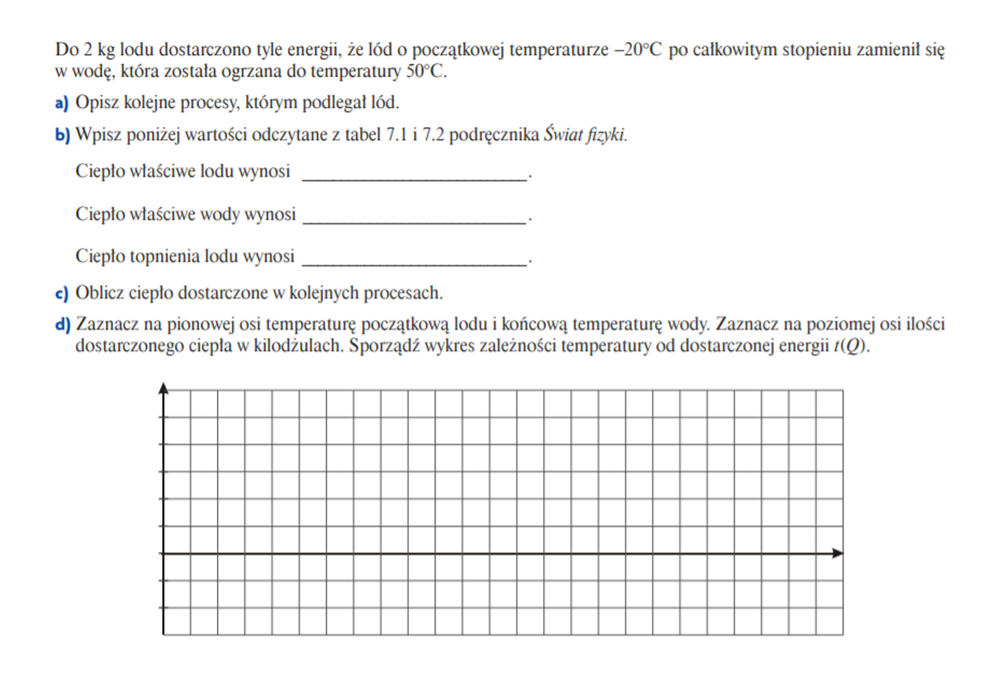 Dnia 22.05.2020r. odbędzie się z sprawdzian z fizyki z działu cząsteczki i ciepło